The Management of Compensation in the Banking SectorMs. Sweta PareekResearch scholarJayoti  Vidyapeeth Women’s University, JVWUShilpa PareekAssistant ProfessorKanoria PG Mahila Mhavidhayalya , JaipurNeelam SundaAssistant ProfessorKanoria PG Mahila Mhavidhayalya , JaipurABSTRACT:The chapter provides a comprehensive examination of the management of compensation in the banking sectors.  Single-mindedness of the study is to ascertain how compensation affects employee productivity as well as how satisfied and how they feel about it.It delves into the approaches, tasks, and best practices connected with compensation management, addressing the unique characteristic and adjusting countryside of the banking industry. The training of compensation management provides a summary of employee compensation in the Banks, explains the employee incentive system, and assesses how well employees perform at their jobs. The various compensation components, counting base salary structures, performance-based incentives, executive compensation, and employee benefits. You practically don't have to manage them if you choose the proper individuals, offer them the chance to fly, and provide remuneration as a carrier. The determination of this training is to increase understanding of the Compensation Management system in the banking industries. Therefore, comprehending it will aid in determining the significance of Compensation from the viewpoint of HR.IntroductionEvery organization in the financial services industry—banks, venture banking firms, personal equity, hedge money, credit companies—looks to modernize and enhance its internal systems and procedures. The handling of compensation is similar in the banking industry. When designing pay plans, compensation managers in the banking industry must strike a balance between the requirements of shareholders, investors, and clients. You may achieve pay equity and other important goals with the aid of a well-researched compensation management approach, while also retain talent and satisfying people for their dedication. A well-thought-out pay management strategy may help you retain staff, attract new hires, and remain adaptable as the market changes.Bank’s whole pay system , including wages, salaries, benefits and total payment conditions ,is knows as the “total compensation plan” commonly referred to as a compensation packageFringe perks, union incentives, or vendor discounts supplied by the business are all included in employee pay plans.There are many different performance measures to consider and hundreds of aspects to examine when creating a comprehensive CEO compensation plan.With a thoughtful pay approach, your business will be able to attract top people and better motivate them.A solid compensation plan might be the difference between a business's long-term development and a string of failures and below-average performance.A carefully considered compensation philosophy that is kept competitive, up-to-date, and labour law compliant supports a variety of important components of your business, such as: Future-oriented plansEmployee participation and performanceBudgeting and business goalsThere is conflict in the sector.prerequisites for operations and job descriptionsStrategies for comprehensive pay and performance management to retain great personnel The four primary direct kinds of pay are salary, hourly wage, commission, and incentives. Equally significant to direct compensation is indirect compensation, which includes equity-based programmes, incentives, and perk packages.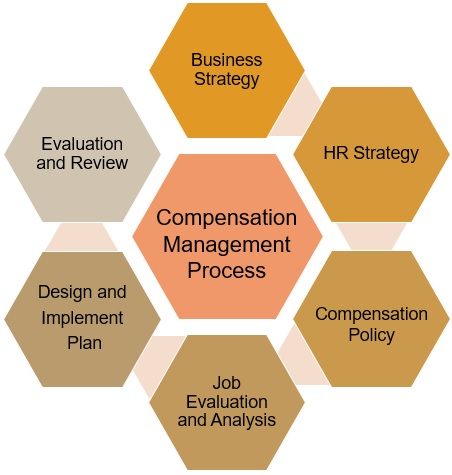 What Is Compensation Management in Banking?The activity of compensating employees for their labour in a variety of ways is known as compensation management. Your Bank’s pay in terms of salaries and bonuses is guaranteed to be competitive, reasonable, and equitable compared to others in the industry by a carefully planned compensation management plan. Your company's chief executive officers should be the focus of your compensation management programmer, which should be routinely assessed. Pay management officers should be able to analyses employment data, comprehend industry rules and regulations, and handle a variety of challenging responsibilities related to the administration of pay and benefits.  Every organization is different and must create its own compensation management strategy, even though many businesses employ similar strategies for constructing compensation schemes.In the very competitive banking sector, remuneration makes about 70% of an organization's overall labour costs. The ideal compensation plan will be advantageous to the organisation at all levels, from shareholders to executives, and assist in achieving overall objectives.Compensation and CompliancePay attention to the restrictions imposed on pay in the banking sector. Be sensitive of how your organization can remain competitive, innovative, and consistent with centralized laws and regulations on inducement compensation in the banking business as rules and regulations change over time. Two regulatory restrictions were imposed on the banking sector in reaction to the financial crisis of 2018.According to the FDIC, financial institutions should take the following actions to continue to abide by the regulations governing incentive compensation: • Stay consistent with suitable controls and risk management; • Offer staff incentives that fairly balance risk and reward • Be backed by sound company governance, including active and efficient board of directors monitoringExcessive incentive compensation has been discouraged under the Dodd-Frank Act. The Wall Street Reform and Consumer Protection Act mandated that financial firms develop incentive programmes that are risk-appropriate and supported by effective corporate governance and risk management plans. Many organisations had to take the effort to modify their incentive programmes when these laws became law in order to be competitive and compliant. Innovative Incentive ManagementThe design of the incentive pay programme should support long-term growth, stable earnings, and staff retention in addition to short- and long-term profitability. For instance, short-term effectiveness is rewarded with base salary and a bonus depending on business performance. Restricted stocks, stock option compensation packages, pension schemes, and other perks are among the rewards that are given in exchange for long-term development and stability. Before choosing the performance-based incentive incentives for top performers, take into account your organization's demographics.Executive Pay in the Banking IndustryAiming to prevent banks from acting in two ways: 1) seeking short-term financial gain at the expense of the organization's long-term economic health, and 2) taking careless or excessive risks that could jeopardise the organization's safety and soundness, are the regulations passed in the wake of the financial crisis. Through carefully crafted compensation plans, CEOs are motivated to boost earnings in the near term. Through stock grants and stock options, they are also become partial long-term owners of the company, providing them a direct way to profit from small improvements in the company's value. However, if they are too distant in the future, short-term earnings shouldn't take precedence over long-term investments because doing so lowers total performance.Compensation analysis advantagesIn order to create an equal and suitable compensation plan, it is crucial to routinely undertake compensation data audits. Offering competitive compensation for full-time employees is one of the most crucial components in luring and keeping top talent, as smart organisations are aware of. A thorough compensation report provides the information and viewpoints required to make crucial decisions regarding executive pay and total benefits.Labour expenses make up the majority of expenditures for the majority of firms. In fact, they may make up as much as 70% of an organization's costs. Therefore, it's critical to understand this cost using a base pay compensation survey. Research on compensation and benefits is required to guarantee equitable working conditions and enhance employee retention strategies. In order to determine if a business is paying employees fairly for the work they accomplish, compensation analysis evaluations look at both internal and external data. You may achieve targets for pay equality and other important variables with the help of a well-researched compensation management strategy, retain talent, and reward workers for their hard work. Creating a successful compensation management approach may also assist you in retaining personnel, attracting new talent, and being flexible as the market environment shifts. One of the most complicated tasks addressed by an organization's human resources department is compensation management, particularly in highly competitive and regulated sectors like the financial services. Even while many businesses structure their plans in a similar way, each business ultimately has its own distinct strategy to handling pay.Benefits-Based Compensation StrategyAn employee benefits package is a crucial component of your overall pay strategy. Benefits and perks make up a smaller and less portion of CEOs' overall salary nowadays. The majority of today's incentives boost CEOs' productivity and well-being and aid in staff retention. These advantages may consist of: Flexible vacation timeAdaptable hours of employmentEquity or stock optionscomplete access to healthcarematch for 401(k)Additional retirement plansLeaves for maternity and paternityTransit compensationWork from home with no time limitsChild care subsidieseducational seminarswellness advantagespayment of student loanscompensation for educationProfit-sharingOther perks for employeesSupporting Compensation and IncentivesFor instance, short-term profitability is rewarded with a base salary plus a bonus depending on the business' recent performance. Restricted stock, stock options, perk packages, pension plans, and other financial incentives are all ways that long-term development and stability are rewarded. In the meanwhile, compensation structures that overly reward short-term achievement (for instance, through bonuses) may incentivize managers to take chances that boost current earnings but endanger long-term financial stability. After all, executives are not required to work for a single organisation for the whole of their careers.Long-Term MotivatorsA long-term incentive plan (LTIP) is a business-wide incentive programme that rewards staff for reaching predetermined objectives that benefit the company. In a typical LTIP, the worker, who is ordinarily a senior executive, must comply with a number of legal requirements or conditions in order to be qualified for the bonus at the conclusion of the success cycle. Bonuses are paid in addition to the executive's basic compensation and are always made in cash. Banking organisationsutilise discretionary compensation plans based on a set of performance metrics in both privately held and publicly listed companies.Employees are encouraged to take activities that will maximise shareholder value and support the organization's long-term growth through the use of long-term incentive plans (LTIPs). With a typical LTIP, the worker, who is is often a top executive, and in order to qualify for the reward, they must fulfil a number of requirements.This bonus is given on top of the executive's base pay and frequently takes the form of cash. Based on performance criteria, both privately held businesses and publicly listed organisations use discretionary incentive programmes for their staff.We investigate new long-term pay programmes and long-term performance strategies among the top American firms in this DecuSoft blog. We discuss "best practises" for long-term incentive schemes, problems with execution, and tactics used by the pay committee. Along with these topics, we go through the variety of long-term vehicles awarded, the length of long-term incentive commitment intervals, the application of relative performance criteria, and a status report on changes to shareholder advisory committee policy.If you're creating a new incentive programme or changing an existing one, there are a few design considerations to keep in mind.Plans for Deferred CompensationThe majority of us often associate compensation with salaries and earnings. However, it's not the only option open to employees for payment. In truth, there are several ways to get compensated. Additionally, it may encompass gratuities, profit-sharing, paid time off, medical benefits, and deferred compensation schemes.Deferred compensation is the practise of holding back a portion of an employee's pay to be paid out at a later date. Typically, these payouts come in the form of stock options, pensions, or retirement plans. Deferred compensation programmes do not incur taxes until the money is actually disbursed. A form of deferred compensation plan (EDP), deferred compensation plans are often referred to as elective deferral programmes or DCPs.Qualified vs. Non-Qualified Deferred Compensation PlansQualified and non-qualified prompt compensation plans are the two main varieties. Although there are some parallels between these two kinds of deferred compensation schemes, there are also definite variances.• 401(k) and 403(b) plans are examples of eligible deferred compensation plans that adhere to the member of staff Retirement Income Security Act (ERISA).1. The US Department of Labour.The topic of "Types of Retirement Plans." They must have contribution caps, be open to all corporate employees, be nondiscriminatory, and be in everyone's best interests. Additionally, because they are kept in a trust account, they are safer.• A non-qualified compensation plan is a contract in writing between an employer and employee that provides that a portion of the employee's pay will be deducted by the business, invested, and then paid to the employee at a later date.Short-Term MotivatorsThe board appointment committee determines how much to pay employees for achieving the company's short-term strategic goal based on the achievement of short-term incentive milestones, often known as annual compensation.One of the three primary components of remuneration for executives and others whose work is essential to the company plan is short-term incentives, often known as yearly incentives or STI bonuses. The other two components are salary and long-term incentives.They are awarded to employees for achieving short-term objectives with performance periods of one year or less. These are frequently yearly, quarterly, or monthly timeframes. The terms, sums, and timing of the STI bonus are specified in a written plan called the short term incentive plan (STIP).The primary advantageadvantage of the short-term incentive plan is that it synchronises employee objectives with the short-term business objectives. As a result, short-term incentive plans have historically played a significant role in CEO remuneration. But in recent years, a growing number of companies have adopted the STI bonus as a component of their talent acquisition and retention strategy, mostly by awarding yearly bonuses to a much wider range of workers.CONCLUSION:Regardless of the compensation package offered, there are still employees in organisations that have a very strong work ethic and continue to be motivated. On the other hand, some workers require ongoing wage rises, better perks, a greater work-life balance, etc. in order to consistently deliver quality work. Individuality is more crucial in each of these situations than compensation, which is irrelevant. Employee performance is influenced by the company's current compensation and performance management systems. Generally speaking, most workers react constructively and more effectively to wage and benefit increases. However, the inverse is also accurate. Employees may become aware of the benefits of a pay rise the day it is announced. Employees may not always be aware of the benefits of a pay rise until the day it is announced to them and the day they get their first paycheck with the new compensation.Over time, compensation and perks have less of an impact as workers develop a sense of loyalty and dedication to the organisation. Employees frequently grow unsatisfied with their compensation and perks when they start to feel like an essential component of the company. Finally, when employees feel like a valuable member of a company, they frequently think that it owes them far more than what they are now receiving. At this point, compensation only serves as the glue keeping many disgruntled workers in place. Furthermore, it does not imply that higher performance and better compensation are positively correlated. The impacts of compensation and perks are considerably outweighed by employee work ethic, loyalty, and moral integrity. Talented people are not attracted by highly competitive compensation packages. Instead, successful workers enable extremely competitive Compensation.